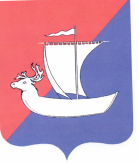 АДМИНИСТРАЦИЯСЕЛЬСКОГО ПОСЕЛЕНИЯ «ПУСТОЗЕРСКИЙ  СЕЛЬСОВЕТ»ЗАПОЛЯРНОГО РАЙОНА НЕНЕЦКОГО АВТОНОМНОГО ОКРУГАП О С Т А Н О В Л Е Н И Еот   19.08.2021   №81/1 с. Оксино Ненецкий автономный округО   ВНЕСЕНИИ  ИЗМЕНЕНИЙ  В ПОСТАНОВЛЕНИЕ АДМИНИСТРАЦИИ  МУНИЦИПАЛЬНОГО ОБРАЗОВАНИЯ  «ПУСТОЗЕРСКИЙ СЕЛЬСОВЕТ» НЕНЕЦКОГО АВТОНОМНОГО ОКРУГА ОТ 31.03.2020 №42 « ОБ  УТВЕРЖДЕНИИ НОМЕНКЛАТУРЫ  И  ОБЪЕМОВ  МУНИЦИПАЛЬНОГО РЕЗЕРВА МАТЕРИАЛЬНЫХ  РЕСУРСОВ  ДЛЯ  ЛИКВИДАЦИИ  ЧРЕЗВЫЧАЙНЫХ  СИТУАЦИЙ  НА ТЕРРИТОРИИ  МУНИЦИПАЛЬНОГО ОБРАЗОВАНИЯ «ПУСТОЗЕРСКИЙ  СЕЛЬСОВЕТ» НЕНЕЦКОГО АВТОНОМНОГО ОКРУГА УТВЕРЖДЕННЫЕ ПОСТАНОВЛЕНИЕМ  АДМИНИСТРАЦИИ  МУНИЦИПАЛЬНОГО  ОБРАЗОВАНИЯ  «ПУСТОЗЕРСКИЙ СЕЛЬСОВЕТ» НЕНЕЦКОГО АВТОНОМНОГО ОКРУГА»  Администрация Сельского поселения «Пустозерский сельсовет» Заполярного района Ненецкого автономного округа ПОСТАНОВЛЯЕТ:1.  Внести  изменения в постановление  Администрации  муниципального образования  «Пустозерский сельсовет» Ненецкого автономного округа  от 31.03.2020 №42 « Об утверждении номенклатуры и объемов муниципального резерва материальных ресурсов для ликвидации чрезвычайных ситуаций на территории муниципального образования «Пустозерский сельсовет» Ненецкого автономного округа»:1.1.  Наименование постановления изложить в следующей  редакции: «Об утверждении номенклатуры  и  объемов  муниципального  резерва  материальных ресурсов  для  ликвидации  чрезвычайных  ситуаций  на  территории  Сельского  поселения «Пустозерский сельсовет» Заполярного района  Ненецкого автономного округа»;1.2. Утвердить номенклатуру  и  объемы  муниципального  резерва  материальных ресурсов  для  ликвидации  чрезвычайных  ситуаций  на  территории  Сельского  поселения «Пустозерский сельсовет» Заполярного района  Ненецкого автономного округа»  согласно  приложению 1.2.  Настоящее постановление вступает в силу после его официального опубликования (обнародования).Глава  Сельского поселения«Пустозерский сельсовет» ЗР НАО                                                           С.М.Макарова   УтвержденаПостановлением АдминистрацииСельского поселения «Пустозерский сельсовет» ЗР НАОот  19.08.2021   №81/1                                                                                                                         приложение 1Номенклатура и объемы муниципального резерва материальных ресурсов для ликвидации чрезвычайных ситуаций на территории Сельского поселения «Пустозерский сельсовет» Заполярного района Ненецкого автономного округа№п/пНаименование  материальных средствЕдиница  измеренияколичествоПРОДОВОЛЬСТВИЕ (из расчёта 25 человек на 3-е суток)1.хлеб и хлебобулочные изделиякг372.мукакг53.крупакг4,54.мясо и мясные продуктыкг4,55.сахаркг36.солькг1,57.жирыкг2,28.макаронные  изделиякг1,59.чайкг0,2ВЕЩЕВОЕ ИМУЩЕСТВО1.верхняя  одеждакомплект252.сапогипар253.валенкипар254.постельные принадлежностикомплект255.моющие средствакг3,76.полотенцашт257.комплект посуды одноразового использования с учётом организации 2-х разового питания в  течение  3 сутоккомплект1508.кровать раскладнаяшт259.одеялошт.2510подушкашт2511.матрасшт2512.электромегафон ручнойшт.3ГСМ1.бензин АИ-92литр2002.маслолитр103.дизельное топливолитр50ЭЛЕКТРООБОРУДОВАНИЕ1.бензогенератор 3-х фазный 9квтшт32.обогреватели  масляныешт53.установка генераторная бензиновая УГБ-2000шт.34.установка генераторная бензинная УГБ-6000 «Basic»шт.15.бензиновая 
электростанция  8,0  кВТ  Honda  GX 620 GE 1000 BES /GS.шт16.бензиновая станция  Honda G 200 мощностью  2,8  кВт  для  аварийной  работы  телефонной 
сетишт.17.Электростанция  «СГБ 6500 ЕАМ» Еlitech 5 кВтшт.18.Бензорезшт.39.аккумуляторШт.310.бензопилаШт.311.Дрель-перфораторшт312.Шлифмашинка угловаяшт313.Фонари  налобныеШт.1014.Спутниковый телефонШт.3РЕСУРСЫ  ЖИЗНЕОБЕСПЕЧЕНИЯ1.тепловые пушкишт32.свечишт253.спичкикор.254.стол   (на 6 чел)шт45.стулшт256.палатка (на 25 мест)шт.67.дозиметршт.38.медицинская аптечкашт109.Мотопомпашт.1010.шланг заборный (рукав всасывающий гофрированный)шт.811.пожарный рукав d 51мм, длина 20 мпожарный рукав d 77 мм, длина 20 мпожарный рукав морозостойкий с головками ГР-50пожарный рукав морозостойкий с головками ГР-65шт.штштшт15050505012.прицеп автомобильный для мотопомпышт.313.ёмкость (цистерна) 5 куб.м.шт.414.лестница раздвижнаяшт.615.носилки плащевыешт.316.самоспасатель ГДЗК-«У»шт2017.Пожарный ствол (РСК50)шт1018.Крышка мембранного насоса       шт319.Ключ К-80шт1020.Соединительная арматура (Головка переходная ГП (50Х80)                                                                                  ГП (65х80)                                                                                   ГП (50х65)ШтШтшт55          521.Зажим рукавныйшт622.Сани-волокушишт323.Разветвление трехходовое РТ-70шт6СРЕДСТВА  ИНДИВИДУАЛЬНОЙ ЗАЩИТЫ1.противогаз  фильтрующий  ГП-7 ВМтшт252.дополнительный патрон ДПГ-3шт503.респиратор Р-2шт100СТРОИТЕЛЬНЫЕ МАТЕРИАЛЫ1.доскам.куб.22.брусм.куб.13.цементкг.504.кирпичшт.10005.рубероидкус.106.шиферлист50МАТЕРИАЛЫ И ОБОРУДОВАНИЕ ДЛЯ   ЖКХ1.Электросварочный аппаратшт.32.Канистры 20 лшт6ДРУГИЕ МАТЕРИАЛЬНЫЕ РЕСУРСЫ1.труба d 57ммт/м502.труба d 32ммт/м503.труба d 25ммт/м504.труба d 20ммт/м505.радиатор чугунный 7 секц.шт.156.система звукового оповещения «ROXTON» AA-240шт.37.система оповещения «Сирена С-40».шт.48.лодка резиноваяшт.19.круг спасательныйшт.1010.тендшт.311.жилет спасательныйшт.1012.корпусная акустика BOSS BAM-MR12шт.113.корпусная акустика BOSS BAM-MR30шт.114.багорШт.1015.Канат тросовый 20 мшт316.Лампа  газоваяшт1017.Газовые баллоны для лампШт.2018.лопатаШт.1019.топоршт1020.Грузоподъемные  средства:ЛебедкаДомкрат Штшт3321.Портативная радиостанция комплект322.Стенд  пожарный с бункеромШт.2023.Печь отопительная (металл) и расходный материал:-труба дымовая 1,0м  1,011    d115-шибер    d115-зонт      d115-отвод 90х1,0мм    d120-труба дымовая 1,0м  1,011      d120Шт.ШтШтШтШтшт6106641024.Болторезшт325.Цепь для бензопилышт626.Диск отрезнойШт1027.Пластиковые понтоны и комплектующие к нимМ.п.300